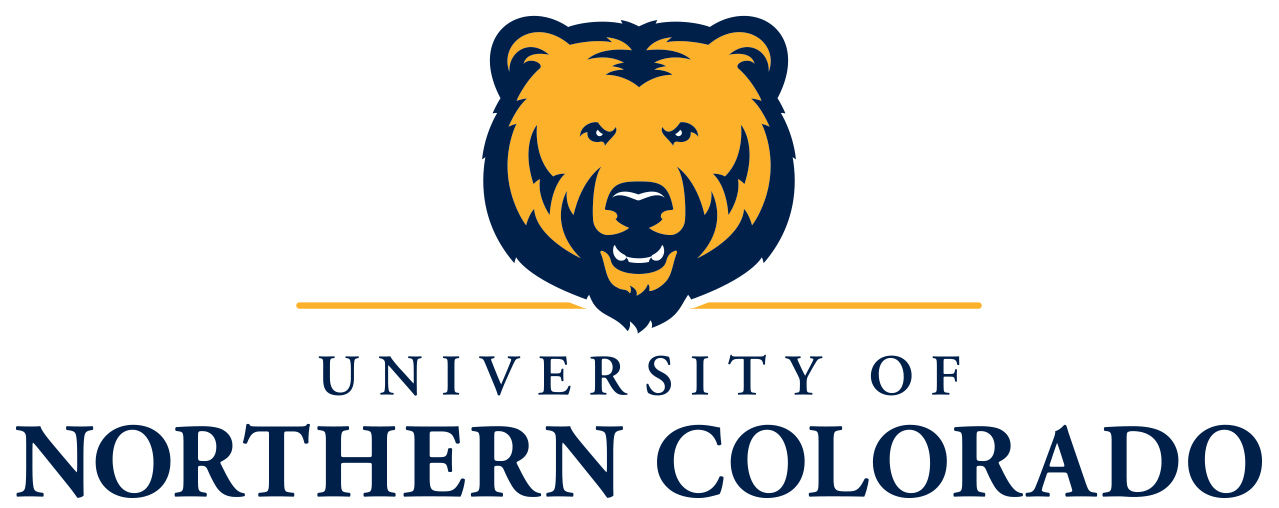 Phelps Family NHS Student Research CAP AwardThe Phelps Family NHS Student Research Contribute, Achieve, Pay-It-Forward (CAP) Awards are competitive $5,000 scholarships intended to enhance the academic experience and success of undergraduate students in the College of Natural and Health Sciences at UNC through engagement in a research project that is guided by faculty. The CAP Awards are intended to recognize exemplary undergraduate student research by those students who promote CAP values and behaviors. CAP values and behaviors include: Contributing to one’s community; Achieving one’s goals through perseverance and overcoming obstacles; and Paying-it-forward by impacting the lives of others in meaningful and positive ways through small and large, random and planned acts of kindness, caring and giving back. Students can receive a CAP Award to pursue research in any College of NHS discipline. Applications are accepted one time per year and are due March 7, 2023 by 5:00 PM. Eligibility to ApplyMust be a full-time undergraduate student enrolled in an on-campus degree program at the University who is a citizen of the United States or a Permanent Resident or has DACA or ASSET status; is not a dependent of an employee of the University. Must have junior or senior year academic status or completed a minimum of 60 transferable credits to the University when the CAP Scholarship is to be applied to the student’s account. Must have at least two (2) remaining semesters before the expected graduation date. Must make a written commitment to the University upon acceptance of the CAP Scholarship, to enhance their personal financial literacy by registering for and completing the BAFN 240 course before their senior year begins. If a personal finance course, such as BAFN 240, is not offered or registration is not available to the student, a comparable personal finance alternative and transferable college course must be identified and approved by the Dean of the Monfort College of Business. Recipients must complete a brief biography to be shared with the Donors or their representative by the end of September of the fall semester when the CAP Scholarship is first applied to the recipient’s student account. Undergradaute degree-seeking student within the College of the Natural and Health Sciences (part-time or full-time accepted).Must have at least a 3.0 cumulative GPA.Must not be in violation of any University policy within the past year.Applicants do not need to be already engaged in research with faculty to be eligible to apply. Students in the planning stages of their research who effectively articulate the plan and the direction of their project will be strong candidates.Research project proposals can be submitted by an individual student or a team of students. If an individual student receives a CAP Award, they will receive the full $5,000 and if a team of students receives a CAP Award, the $5,000 will be split evenly between the team members.A student may receive a maxiumum of one CAP Award whether as an individual or part of a team.Award Recipient Requirements:Once awarded, recipients must be actively engaged in their research and remain enrolled as a full-time degree seeking student at UNC during their award period.If you receive need-based financial aid, please contact the Office of Financial Aid to determine how a CAP Award may affect your financial aid package. You will be asked to complete one or two brief reports during your award period describing your activities/progress related to your research project.You are required to present your work at the NHS Undergraduate Research Ceremony on April 6, 2023.A call to submit proposals for the NHS Undergraduate Research Ceremony will be announced during the spring semester. Review Process: The review process can take up to 8 weeks.Applications are screened for completeness.The NHS Research, Scholarly Activity, and Creative Works Advisory Board, a committee of UNC faculty, will review your application, examining your essay for evidence of the nature, extent, and quality of your research activities, the role you play in this research and your CAP values and behaviors. All reviewers understand the research enterprise well and will provide numerical scores and comments based on a rubric that encompasses the criteria specified below.All applicants receive notification on whether their proposal was funded or not funded, are invited to receive feedback on their applications.Selection CriteriaThe committee evaluating your application will use the criteria listed below. Each bullet point does not need to be satisfied; they are factors that reviewers will take into account in their evaluation.Quality of ApplicantAdequate academic preparation for proposed work and the student’s potential for successMotivation: sincere curiosity and interest in topic or research experienceMentor’s overall assessment of student’s abilities and potential for learning and contributing to the researchClear illustration of how the applicant promotes CAP values and behaviorsUnderstanding of Research Clarity and depth of the project descriptionStudent’s ability to place his/her research in a broader contextStudent’s demonstrated facility with the concepts, methodologies, and questions in the field of study; project description clearly written in student’s own voiceStudent’s articulation of his/her responsibilities and how they relate to the overall research projectQuality and Intensity of Experience Student’s investment in the researchLevel of participation and challenge for the student’s point of developmentQuality of mentoring support and the research environmentEducational and Long-Term Impact Achieved and potential learning benefits of research experienceLonger-term education and/or career goals and describes how research experience moves them toward goalsImpact of financial support on student’s engagement with research and impact of receiving a CAP Award Feedback on your ApplicationIf you did not receive a CAP Award you may still find it valuable to hear what aspects of your proposal could be improved if you are planning to apply for other scholarships, graduate school, grants or even a job. To receive feedback on your application, contact NHS@unco.eduNHS Undergraduate Student Research CAP Scholarship ApplicationBefore you begin your application, please acquaint yourself with the purpose of the CAP Award, eligibility requirements, the elements that comprise your application and the review process and selection criteria. Students must email a single pdf application (including faculty support letter) to the NHS Dean's Office (NHS@unco.edu) by the stated deadline. If faculty have concerns regarding support letter, please contact NHS Dean's Office.Section 1 – Eligibility (Applications not meeting the eligibility requirements will not be reviewed)What is your major?  (must be in the College of NHS) 						Current cumulative GPA on a 4.0 scale (must be at least 3.0) 					Any documented violations of UNC policy within the past year?      Yes 	  NoHave you previously received this award? (eligible only once)          Yes	  NoAble to attend the NHS Undergraduate Research Ceremony on Thursday, April 6, 2023?       Yes        NoSection 2 – Personal InformationSection 3 – research project and CAP Values/Behaviors descriptionsIn a separte document, provide your responses to the information below:Project title, description, general dates of involvement, average hours spent per week.Essay, uploaded as a PDF.Your essay should be a maximum of 1,250 words. Essays should be double-spaced, in 12-point font or equivalent size with standard margins. You may include images or figures. References do not count against the 1250 work limit. Essay prompt: In your own words, describe your research and what you and your faculty mentor hope to learn from your work. Discuss your motivations for getting involved in this research project and how this work contributes to your education and to the development of your future plans. Be sure that your description includes how you exhibit one or more of the following CAP values and behaviors:Contribute to your community Achieve your goals by persevering and overcoming obstacles Pay it forward by impacting lives of others in meaningful and positive ways to them through small and large, random and planned acts of kindness, caring and giving-back. Section 4 – Faculty SupportObtain a letter of support from 1 UNC faculty member who works directly with you on your research related activities. Their letter of support should describe your research experience and/or proposed research.  Full Name:                                        (last name)                                     (first name)                                                     (middle initial)Full Name:                                        (last name)                                     (first name)                                                     (middle initial)Primary Phone Number:Email Address: